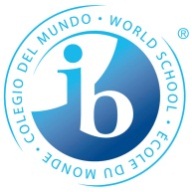 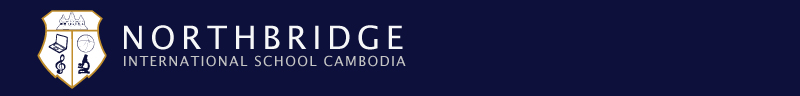 Assessment Task SheetStudents Name:  	Grade: 			Grade 10				Subject: 		Design				Due Date: 		5 weeks (insert actual date………………………………….)Unit Title: Time is passing by……..Key Concept Culture and developmentRelated Concepts:  Form, Function, InnovationGlobal Context :  Orientation in time and spaceATL Skills : Statement of Inquiry:Historically different culture view time in different ways, and western culture seems to concentrate on ways of saving time. What influences different cultures viewpoints of time? Why do some cultures feel a necessity to 'save' time.Inquiry questions (please add your own as well)Factual : How can I use the design machines safelyConceptual: Why do we need to know the time?Debateable: Can you really save timeChallenge: Your challenge is build a timepiece. You should as part of your inquiry look into cultural perceptions and indicators of time. You should additionally identify your client during the inquiry stage – you can choose anyone at all – either now or in the past/future. You will be assessed on the following MYP criteria for Technology:Criterion A:Inquirying and AnalysingCriterion B: Developing IdeasCriterion C: Creating the solutionCriterion D:EvaluatingISTE standards: Research and information fluency, Creativity, Critical thinking, problem solving and decision making, Digital citizenship, technology operations and conceptsResources: Design room tools and materials                        Clock mechanism (if needed)InternetLibraryteachersAssessment (to be handed in at the end of the unit)Assessment (to be handed in at the end of the unit)Assessment (to be handed in at the end of the unit)STUDENT self- assessmentTeacher AssessmentCriterion A (maximum 8)Criterion B (maximum 8)Criterion C (maximum 8)Criterion D (maximum 8)Criterion A: Inquiring and analysing :Maximum 8 
Students identify the need for a solution to a problem. NISC students in Grades 9 and 10  should be able to: i. explain and justify the need for a solution to a problem for a specified client/target audience ii. identify and prioritize primary and secondary research needed to develop a solution to the problem iii. analyse a range of existing products that inspire a solution to the problem iv. develop a detailed design brief, which summarizes the analysis of relevant research. Criterion A: Inquiring and analysing :Maximum 8 
Students identify the need for a solution to a problem. NISC students in Grades 9 and 10  should be able to: i. explain and justify the need for a solution to a problem for a specified client/target audience ii. identify and prioritize primary and secondary research needed to develop a solution to the problem iii. analyse a range of existing products that inspire a solution to the problem iv. develop a detailed design brief, which summarizes the analysis of relevant research. 0The student does not reach a standard described by any of the descriptors below. 1-2i. states the need for a solution to a problem for a specified client/target audience ii. develops a basic design brief, which states the findings of relevant research.  3-4outlines the need for a solution to a problem for a specified client/target audience outlines a research plan, which identifies primary and secondary research needed to develop    a solution to the problem, with some guidance analyses one existing product that inspires a solution to the problem develops a design brief, which outlines the analysis of relevant research. 5-6i. explains the need for a solution to a problem for a specified client/target audience ii. constructs a research plan, which identifies and prioritizes primary and secondary research needed to develop a solution to the problem, with some guidance iii. analyses a range of existing products that inspire a solution to the problem iv. develops a design brief, which explains the analysis of relevant research.7-8i. explains and justifies the need for a solution to a problem for a client/ target audience ii. constructs a detailed research plan, which identifies and prioritizes the primary and secondary research needed to develop a solution to the problem independently iii. analyses a range of existing products that inspire a solution to the problem in detail iv. develops a detailed design brief, which summarizes the analysis of relevant research.Criterion B: Developing ideas :Maximum 8 
Students develop a solution. NISC students in Grades 9 and 10  should be able to: i. develop design specifications, which clearly states the success criteria for the design of a solution ii. develop a range of feasible design ideas, which can be correctly interpreted by others iii. present the chosen design and justify its selection iv. develop accurate and detailed planning drawings/diagrams and outline the requirements for the creation of the chosen solution. Criterion B: Developing ideas :Maximum 8 
Students develop a solution. NISC students in Grades 9 and 10  should be able to: i. develop design specifications, which clearly states the success criteria for the design of a solution ii. develop a range of feasible design ideas, which can be correctly interpreted by others iii. present the chosen design and justify its selection iv. develop accurate and detailed planning drawings/diagrams and outline the requirements for the creation of the chosen solution. 0The student does not reach a standard described by any of the descriptors below. 1-2i. lists some basic design specifications for the design of a solution ii. presents one design, which can be interpreted by others iii. creates incomplete planning drawings/diagrams. 3-4i. lists some design specifications, which relate to the success criteria for the design of a solution ii. presents a few feasible designs, using an appropriate medium(s) or annotation, which can be interpreted by others iii. justifies the selection of the chosen design with reference to the design specification iv. creates planning drawings/diagrams or lists requirements for the creation of the chosen solution. 5-6i. develops design specifications, which outline the success criteria for the design of a solution ii. develops a range of feasible design ideas, using an appropriate medium(s) and annotation, which can be interpreted by others iii. presents the chosen design and justifies its selection with reference to the design specification iv. develops accurate planning drawings/diagrams and lists requirements for the creation of the chosen solution.7-8i. develops detailed design specifications, which explain the success criteria for the design of a solution based on the analysis of the research ii. develops a range of feasible design ideas, using an appropriate medium(s) and detailed annotation, which can be correctly interpreted by others iii. presents the chosen design and justifies fully and critically its selection with detailed reference to the design specification iv. develops accurate and detailed planning drawings/diagrams and outlines requirements for the creation of the chosen solution.Criterion C: Creating the solution Maximum 8Students create a solution. NISC students in Grades 9 and 10  should be able to: i. construct a logical plan, which describes the efficient use of time and resources, sufficient for peers to be able to follow to create the solution ii. demonstrate excellent technical skills when making the solution iii. follow the plan to create the solution, which functions as intended iv. fully justify changes made to the chosen design and plan when making the solution a. presents the solution as a whole Criterion C: Creating the solution Maximum 8Students create a solution. NISC students in Grades 9 and 10  should be able to: i. construct a logical plan, which describes the efficient use of time and resources, sufficient for peers to be able to follow to create the solution ii. demonstrate excellent technical skills when making the solution iii. follow the plan to create the solution, which functions as intended iv. fully justify changes made to the chosen design and plan when making the solution a. presents the solution as a whole 0The student does not reach a standard described by any of the descriptors below. 1-2i. demonstrates minimal technical skills when making the solution ii. creates the solution, 3-4i. constructs a plan that contains some production details, resulting in peers having difficulty following the plan ii. demonstrates satisfactory technical skills when making the solution iii. creates the solution, which partially functions and is adequately presented iv. outlines changes made to the chosen design and plan when making the solution. 5-6i. constructs a logical plan, which considers time and resources, sufficient for peers to be able to follow to create the solution ii. demonstrates competent technical skills when making the solution iii. creates the solution, which functions as intended and is presented appropriately iv. describes changes made to the chosen design and plan when making the solution. 7-8i. constructs a detailed and logical plan, which describes the efficient use of time and resources, sufficient for peers to be able to follow to create the solution ii. demonstrates excellent technical skills when making the solution. iii. follows the plan to create the solution, which functions as intended and is presented appropriately iv. fully justifies changes made to the chosen design and plan when making the solution.Criterion D: Evaluating Maximum 8
Students evaluate the solution. NISC students in Grades 9 and 10 , students should be able to: i. design detailed and relevant testing methods, which generate data, to measure the success of the solution ii. critically evaluate the success of the solution against the design specification iii. explain how the solution could be improved iv. explain the impact of the solution on the client/target audience. Criterion D: Evaluating Maximum 8
Students evaluate the solution. NISC students in Grades 9 and 10 , students should be able to: i. design detailed and relevant testing methods, which generate data, to measure the success of the solution ii. critically evaluate the success of the solution against the design specification iii. explain how the solution could be improved iv. explain the impact of the solution on the client/target audience. 0The student does not reach a standard described by any of the descriptors below. 1-2i. designs a testing method, which is used to measure the success of the solution ii. states the success of the solution. 3-4i. designs a relevant testing method, which generates data, to measure the success of the solution ii. outlines the success of the solution against the design specification based on relevant product testing iii. outlines how the solution could be improved iv. outlines the impact of the solution on the client/target audience. 5-6i. designs relevant testing methods, which generate data, to measure the success of the solution ii. explains the success of the solution against the design specification based on relevant product testing iii. describes how the solution could be improved iv. explains the impact of the solution on the client/target audience, with guidance. 7-8i. designs detailed and relevant testing methods, which generate data, to measure the success of the solution ii. critically evaluates the success of the solution against the design specification based on authentic product testing iii. explains how the solution could be improved iv. explains the impact of the product on the client/target audience.